Администрация Евстратовского сельского поселения сообщает Вам, что в результате проводимой проверки органами Пожарного надзора, на основании распоряжения №57 от 04.03.2020г. Харцыз Александра Ивановича  начальника отдела НД и ПР  по Россошанскому  району, главного государственного инспектора Россошанского района по пожарному надзору, составлен Акт проверки № 57 от 27 марта 2020г. в котором указаны выявленные в ходе проверки  нарушения :-отсутствуют указатели направления движения к пожарным гидрантам, с четко нанесенными цифрами расстояния до места их расположения в с.Евстратовка. Вышеуказанные нарушения устранены,  в с.Евстратовка установлены  указатели направления движения к пожарным гидрантам,  с указанием расстояния до их расположения,  а также установлены   стенды - схемы  с маршрутами расположения  имеющихся на территории поселения гидрантов  ( фото прилагается в электронном  виде).Глава Евстратовскогосельского поселения                                                                    Г.Д. Лобова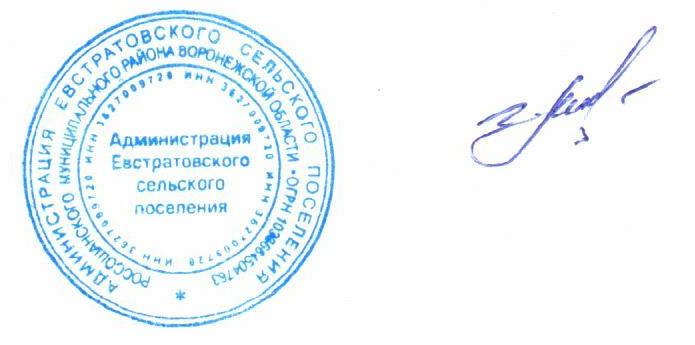 АДМИНИСТРАЦИЯ ЕВСТРАТОВСКОГО СЕЛЬСКОГО ПОСЕЛЕНИЯ  РОССОШАНСКОГО МУНИЦИПАЛЬНОГО   РАЙОНА ВОРОНЕЖСКОЙ ОБЛАСТИВоронежская область Россошанский район село Евстратовка улица Пролетарская, 2                             тел/факс 8(47396) 72-5-31№ 173 от 29.04.2020 г.Временно исполняющему обязанности начальника отдела НД и ПР по Россошанскому районумайору внутренней службыК.А.Хащинину